KAIST 학부 총학생회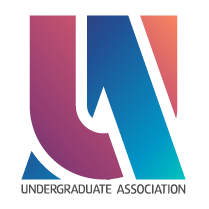 2022.12.25.제 출 문학부 총학생회장 귀하:본 보고서를 [카이스트 방송국 VOK]의 22년도 4분기 사업보고서로 제출합니다.2022년 12월 25일1. 사업 개요2. 사업 내용1) 사업 진행 경과2) 세부 사업 내용- VOK의 장비를 다수 옮기기 어려워 POSTECH 방송국인 PBS의 주도로 중계 진행- 학우들이 온라인으로 관람할 수 있도록 PBS와 VOK의 모든 국원이 협력하여 PBS 유튜브 채널로 모든 경기를 스트리밍- VOK 인스타그램 계정 스토리에 각 경기별 점수와 승패 여부 업로드- 카포전이 마무리된 이후 종목별 하이라이트 영상을 제작하여 VOK 유튜브 채널에 업로드3) 사업 참여도- PBS 유튜브 채널로 중계가 진행되어 실시간 시청자 수 등 정확한 사업 참여도를 가늠하기 어려움- 다만 양교 방송국 SNS와 양교 에브리타임 등을 확인하였을 때 현장 경기를 관람하지 못했던 학우들이 중계를 통해 경기를 관람할 수 있었던 것으로 보임3. 사업 결산4. 사업 평가1) 사업 성과- 카포전을 성공적으로 중계할 수 있었음.2) 미달 목표- 없음3) 제언- 내년에는 POSTECH이 홈이 아니라 KAIST가 홈으로 진행하므로 중계에 있어서 올해 행사보다 더 많은 장비 관련 비용이 집행되어야 할 것이고 방송국 국원들의 적극적인 참여가 필요할 것으로 예상1. 사업 개요2. 사업 내용1) 사업 진행 경과2) 세부 사업 내용- 제35회 태울뮤직페스티벌은 3년 만에 다시 개최되는 대전, 충청 지역 최대 규모의 대학 가요제였음- 예선은 VOK와 참가자들, 실용음악학원 원장님들로 구성된 심사위원단이 미래홀에서 진행함- 본선은 VOK와 참가자들, 행사에 참여한 학우분들, 무대 업체(탑플랜 엔터테인먼트)가 함께 스포츠컴플렉스 주경기장에서 진행함- 카이스트 방송국 VOK는 이 행사의 주최 단체로 무대 설비 설치 운용을 제외한 모든 부분을 직접 구축하고 진행하였음3) 사업 참여도- 대전충청 지역 소재 대학(원)생들로 구성된 팀이 총 26팀 지원- 태울뮤직페스티벌 본 행사에서는 약 700~800명의 학우들이 현장 행사 참여3. 사업 결산4. 사업 평가1) 사업 성과 - 3년 만에 대면으로 부활하는 태울뮤직페스티벌(전 태울가요제)를 성공적으로 진행시킬 수 있었음2) 미달 목표 - 없음3) 제언- 내년에는 태울뮤직페스티벌이 봄에 있을 태울석림제/석림태울제의 이튿날에 본 행사가 진행될 예정이니 국원들의 활동과 집행에 있어 각별히 신경쓰기 바람1. 국장단 명단2. 정국원 명단3. 비고 사항카이스트 방송국 VOK는 운영위원회와 집행위원회를 별도로 두지 않음2022년 상반기 수습국원이었던 인원이 정국원으로 임명됨직책이 ‘~부장’이 아닌 경우, 소속 부서의 부원임직책이 ‘~팀장’이 아닌 경우, 홍보및디자인팀/아카이빙팀/복지팀의 팀원이거나 차기 팀원임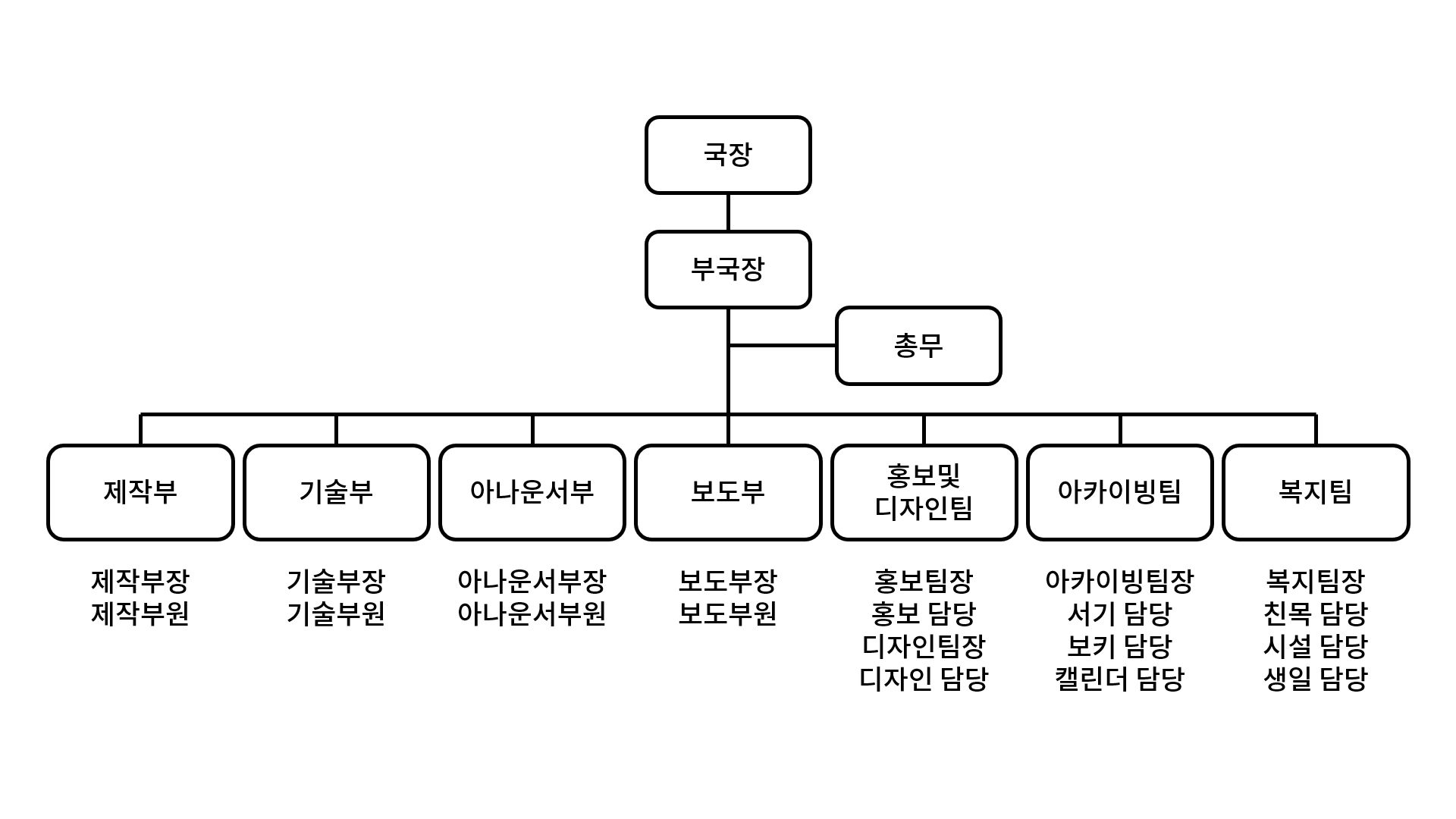 * 입회한 지 1년 미만의 국원은 한 부서의 부원으로서 활동함* 입회한 지 1년 이상의 국원은 팀에 배정되어 한 부서의 구성원이자 한 팀의 구성원으로 활동함[카이스트 방송국 VOK]22년도 4분기 사업보고서기구명카이스트 방송국 VOK직위/이름국장/김선호서명담당자기구장서명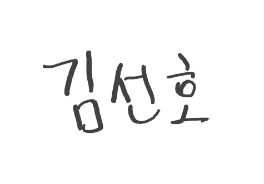 Ⅰ. 사업 개요사업번호사업명사업기간담당자12022 KAIST-POSTECH 학생대제전2022.08. ~ 2022.09.24.김건우2제35회 태울뮤직페스티벌2022.08 ~ 2022.11.24.김건우Ⅱ. 사업별 보고12022 KAIST-POSTECH 학생대제전1) 사업 방식2022 KAIST-POSTECH 학생대제전(이하 ‘카포전’) 중계2) 사업 준비 기간2022.08. ~ 2022.09.24.3) 사업 일시2022.09.23. ~ 2022.09.24.4) 사업 결산\478,3005) 담당부서/담당자(모든 부서)/김건우날짜내용비고2022.08.01. ~ 2022.09.22.카포전 중계 준비2022.08.23.카포전 경기 장소 사전 답사2022.09.23. ~ 2022.09.24.카포전 중계담당소항목출처세부항목코드예산결산집행률비고김건우카포전본회계사전답사A1₩604,800₩478,30079.1%김건우카포전계계계₩604,800₩478,30079.1%2제35회 태울뮤직페스티벌1) 사업 방식제35회 태울뮤직페스티벌 행사 기획 및 중계2) 사업 준비 기간2022.08. ~ 2022.11.23.3) 사업 일시2022.11.24.4) 사업 결산₩29,742,0315) 담당부서/담당자(모든 부서)/김건우날짜내용비고2022.08. ~ 2022.11.23.제35회 태울뮤직페스티벌준비2022.10.29. ~ 2022.10.30.제35회 태울뮤직페스티벌예선2022.11.24.제35회 태울뮤직페스티벌(본선, 본 행사)담당소항목출처세부항목코드예산결산집행률비고김건우태울뮤직페스티벌학생예선 식비(2일)B1₩1,000,000₩932,10093.2%김건우태울뮤직페스티벌학생본선 식비(1일)B2\500,000\475,00095.0%김건우태울뮤직페스티벌학생이자세금B3\0-\111-%김건우태울뮤직페스티벌학생심사위원 섭외비B4\900,000\900,000100.0%김건우태울뮤직페스티벌본회계태울뮤직페스티벌 진행 예산B5₩5,686,000₩4,249,50874.7%김건우태울뮤직페스티벌본회계중계용 장비 시스템 구축 예산B6\697,650\656,30094.1%김건우태울뮤직페스티벌본회계행사 연기로 인한 추가 예산B7\0\331,100-%김건우태울뮤직페스티벌본회계가수섭외B8\18,000,000\19,000,000105.6%김건우태울뮤직페스티벌자치행사 진행비B9\1,115,000\1,060,10495.1%김건우태울뮤직페스티벌문자위본선 포스터 인쇄(150장*1300)B10\195,000\181,50093.1%김건우태울뮤직페스티벌문자위공연용 메이크업(2인)B11\220,000\220,000100.0%김건우태울뮤직페스티벌문자위서포터즈 굿즈 및 방한의류비(100인)B12\336,200\236,53070.4%김건우태울뮤직페스티벌문자위예선 무대 악기 대여료(2일)B13\1,000,000\1,000,000100.0%김건우태울뮤직페스티벌문자위본선 무대 악기 대여료(1일)B14\500,000\500,000100.0%김건우태울뮤직페스티벌문자위예비비B14\225,120\225,1200.0%김건우태울뮤직페스티벌계계계₩30,374,970₩29,742,03197.9%Ⅲ. 특별기구 운영보고1국원 명단이름학번직책근거 규정김건우20200045국장국칙 제15조 8항손용훈20200322부국장, 복지팀장국칙 제15조 8항오도훈20210374총무국칙 제15조 8항이름학번소속 부서직책김선호20210103기술부아카이빙팀장김승엽20210115기술부김준성20210150보도부김지나20210156아나운서부김호준20210190제작부제작부장송승준20210321아나운서부아나운서부장송한이20210330아나운서부양은빈20210367제작부오도훈20210374보도부총무이동오20210448기술부기술부장이승재20210467제작부이현승20210535보도부이호준20210541보도부정재원20210593아나운서부정재윤20210594보도부정희주20210609제작부홍보및디자인팀 내 홍보팀장최정연20210657보도부보도부장황영민20210703아나운서부홍보및디자인팀 내 디자인팀장김지현20210829보도부강형묵20220023제작부차기 홍보팀장권형준20220047아나운서부차기 총무김소희20220120아나운서부김현도20220199아나운서부김호근20220209기술부차기 기술부장박상우20220251보도부차기 아카이빙팀장박지민20220296기술부배민호20220319제작부차기 제작부장손기환20220349기술부안희원20220393제작부차기 디자인팀장이가은20220455보도부이재훈20220523아나운서부이제민20220526제작부이창훈20220551보도부차기 보도부장조수빈20220656아나운서부주정우20220675보도부한연수20220727아나운서부한지인20220733아나운서부차기 아나운서부장2조직도